FORMULARIO DE INSCRIPCIÓN de CARRERAS DE POSGRADO	FECHA DE INSCRIPCIÓN:…………………………………………………………………………………….…..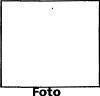 Tipo de Carrera: Especialización……..…...… Maestría………..….Doctorado………..……...Nombre de la Carrera: …………………………………………………………………………………………..…*Campos obligatorios*APELLIDO Y NOMBRE: …………………………………………………………………………………………… *Sexo: F - M*DOMICILIO ACTUAL: ……………………………………………..………………….………..…………………………………..……*NÚMERO:………….….……. PISO:………………….CIUDAD:…………...………………………………………..……………..*PROVINCIA: …………..……………………………… *PAIS: …………………………………….…….*CP:……………….……..*TELÉFONO:……………………………………………… *CELULAR: ……………………………………………………………..*CORREO ELECTRÓNICO: …………………………………………………………………………….…………………………………*FECHA DE NACIMIENTO: ……………………..……………..………..……… LUGAR: ……………………………………….*PAIS DE NACIMIENTO:…………………………………………………………………………………………………………………..*DNI- LE - CI: ……………………………….…………………… PASAPORTE:………………………………………………………..*CUIL:	(Sólo para postulantes argentinos).*TÍTULO/S DE GRADO: …………………………………………………………………………………………………………………..*EXPEDIDO POR:……………………………..……………………………*FECHA DE EGRESO:………………………………..*TÍTULO/S de POSGRADO: SI-NO	Aclarar:………………………………………………………………………*BECARIO: SI – NOBeca de otra institución:	SI – NO ¿Cuál?................................................................................Otra fuente de financiamiento: SI – NO ¿Cuál?.......................................................................*PERSONAL DE LA UNCu:  SI – NO	DOCENTE: SI – NO PERSONAL DE APOYO:  SI – NO*PARTICIPACIÓN EN PROYECTOS DE INVESTIGACIÓN:	SI – NOProyecto: SECTyP –UNCUYO: SI – NO	CONICET: SI – NO	Otro:……………………………..………….Investigador Categorizado: SI – NO	Categoría y organismo: …………………………………………...*LUGAR DE TRABAJO:	Sector Público SI – NO	Sector Privado SI – NO*CONOCIMIENTO DE IDIOMAS:Inglés:	Habla - Lee - EscribePortugués:	Habla - Lee - EscribeFrancés:	Habla - Lee - EscribeItaliano:	Habla - Lee - EscribeOtro: ....................................................................................................................... .............**Conocimientos de español	Habla - Lee - Escribe** (SóIo para extranjeros no hispanohablantes)Observaciones: He leído y acepto los términos y condiciones de la Carrera y conozco mis obligaciones académicas y financieras:  aceptoBeca otorgada por la carrera de posgrado que cursa:SI	- NOBeca otorgada por la Unidad Académica dónde cursa el posgrado:SI	- NOBeca de Formación Superior (SECTyP - UNCuyo):SI	- NOBeca de Posgrado para Personal de la UNCuyo (SECTyP - UNCuyo):SI	- NOBeca de CONICET:SI	- NO